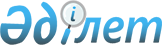 Солтүстік Қазақстан облысы Есіл ауданы Ясновка ауылдық округінің 2023-2025 жылдарға арналған бюджетін бекіту туралыСолтүстік Қазақстан облысы Есіл ауданы мәслихатының 2022 жылғы 30 желтоқсандағы № 26/310 шешімі.
      Ескерту. 01.01.2023 бастап қолданысқа енгізіледі - осы шешімнің 6-тармағымен.
      Қазақстан Республикасының Бюджеттік кодексінің 9-1-бабына, 75-бабы 2-тармағына, Қазақстан Республикасының "Қазақстан Республикасындағы жергілікті мемлекеттік басқару және өзін-өзі басқару туралы" Заңының 6-бабы 2-7-тармағына сәйкес, Солтүстік Қазақстан облысы Есіл ауданының мәслихаты ШЕШТІ:
      1. Солтүстік Қазақстан облысы Есіл ауданы Ясновка ауылдық округінің 2023-2025 жылдарға арналған бюджеті сәйкесінше 1, 2, 3 - қосымшаларға сәйкес, соның ішінде 2023 жылға келесі көлемдерде бекітілсін:
      1) кірістер - 80 573,5 мың теңге:
      салықтық түсімдер - 4 921 мың теңге;
      салықтық емес түсімдер - 0 мың теңге;
      негізгі капиталды сатудан түсімдер - 664 мың теңге;
      трансферттер түсімі - 74 988,5 мың теңге;
      2) шығындар - 81 287,1 мың теңге;
      3) таза бюджеттік кредиттеу - 0 мың теңге: 
      бюджеттік кредиттер - 0 мың теңге;
      бюджеттік кредиттерді өтеу - 0 мың теңге;
      4) қаржылық активтермен операциялар бойынша сальдо - 0 мың теңге:
      қаржылық активтерді сатып алу - 0 мың теңге;
      мемлекеттің қаржылық активтерін сатудан түсім - 0 мың теңге;
      5) бюджет тапшылығы (профициті) - - 713,6 мың теңге;
      6) бюджет тапшылығын қаржыландыру (профицитін пайдалану) - 713,6 мың теңге;
      қарыздардың түсімдері - 0 мың теңге;
      қарыздарды өтеу - 0 мың теңге;
      бюджеттік қаражаттардың пайдаланылған қалдықтары - 713,6 мың теңге.
      Ескерту. 1-тармақ жаңа редакцияда - Солтүстік Қазақстан облысы Есіл ауданы мәслихатының 14.04.2023 № 3/29 (01.01.2023 бастап қолданысқа енгізіледі); 07.09.2023 № 7/92 (01.01.2023 бастап қолданысқа енгізіледі); 05.10.2023 № 9/117 (01.01.2023 бастап қолданысқа енгізіледі); 08.12.2023 № 10 /155 (01.01.2023 бастап қолданысқа енгізіледі) шешімдерімен.


      1-1. Ясновка ауылдық округінің 2023 жылға арналған бюджетінің шығындарында қаржылық жылдың басында қалыптасқан бюджеттік қаражаттың бос қалдықтары есебінен 2023 қаржылық жылда аудан бюджетінен бөлінген 0,2 мың теңге сомадағы пайдаланылмаған трансферттерді қайтару 4 қосымшаға сәйкес қарастырылсын.";
      Ескерту. Шешім 1-1-тармақпен толықтырылды - Солтүстік Қазақстан облысы Есіл ауданы мәслихатының 14.04.2023 № 3/29 (01.01.2023 бастап қолданысқа енгізіледі) шешімімен.


      1-2. Ясновка ауылдық округінің бюджетінде қаржылық жылдың басындағы жағдай бойынша қалыптасқан бос қалдықтар есебінен 713,4 мың теңге сома 4 қосымшаға сәйкес қарастырылсын.
      Ескерту. Шешім 1-2-тармақпен толықтырылды - Солтүстік Қазақстан облысы Есіл ауданы мәслихатының 14.04.2023 № 3/29 (01.01.2023 бастап қолданысқа енгізіледі) шешімімен.


      2. Ясновка ауылдық округінің 2023 жылға арналған бюджетінің кірістері Қазақстан Республикасының Бюджет кодексінің 52-1-бабына сәйкес құрылатындығы белгіленсін.
      3. 2023 жылға арналған аудандық бюджеттен Ясновка ауылдық округінің бюджетіне 37 900 мың теңге сомасында бюджеттік субвенциялар көлемдері қарастырылсын.
      4. Солтүстік Қазақстан облысы Есіл ауданы Ясновка ауылдық округінің 2023 жылға арналған бюджетінде аудандық бюджеттен берілетін ағымдағы нысаналы трансферттердің көлемі, соның ішінде:
      Ясновка ауылындағы ауылішілік жолдарды орташа жөндеу;
      Стрельниковка ауылында көше шамдарын ағымдағы жөндеуге; 
      Ясновка ауылында көше шамдарын ағымдағы жөндеуге;
      елді мекендердегі көшелерді жарықтандыруға; 
      еңбекақы қорына және Ясновка ауылдық мәдениет үйін ағымдағы ұстауға;
      Ясновский ауылдық мәдениет үйінің сахналық киімдерін дайындауға; 
      Ясновка ауылында балалар ойын алаңын жайластыруға;
      Ясновка ауылында бейнебақылау камераларын орнату.
      Көрсетілген нысаналы трансферттерді аудандық бюджеттен бөлу "Солтүстік Қазақстан облысы Есіл ауданы Ясновка ауылдық округінің 2023-2025 жылдарға арналған бюджетін бекіту туралы" Есіл ауданы мәслихатының шешімін іске асыру туралы" Солтүстік Қазақстан облысы Есіл ауданы Ясновка ауылдық округі әкімінің шешімімен айқындалады.
      Ескерту. 4-тармақ жаңа редакцияда - Солтүстік Қазақстан облысы Есіл ауданы мәслихатының 07.09.2023 № 7/92 (01.01.2023 бастап қолданысқа енгізіледі); 08.12.2023 № 10 /155 (01.01.2023 бастап қолданысқа енгізіледі) шешімдерімен.


      5. Ясновка ауылдық округі бойынша 2023-2025 жылдарға арналған шығындар 1, 2, 3 - қосымшаларға сәйкес белгіленсін.
      6. Осы шешім 2023 жылғы 1 қаңтардан бастап қолданысқа енгізіледі. Солтүстік Қазақстан облысы Есіл ауданы Ясновка ауылдық округінің 2023 жылға арналған бюджеті
      Ескерту. 1-қосымша жаңа редакцияда - Солтүстік Қазақстан облысы Есіл ауданы мәслихатының 14.04.2023 № 3/29 (01.01.2023 бастап қолданысқа енгізіледі); 07.09.2023 № 7/92 (01.01.2023 бастап қолданысқа енгізіледі); 05.10.2023 № 9/117 (01.01.2023 бастап қолданысқа енгізіледі); 08.12.2023 № 10 /155 (01.01.2023 бастап қолданысқа енгізіледі) шешімдерімен. Солтүстік Қазақстан облысы Есіл ауданы Ясновка ауылдық округінің 2024 жылға арналған бюджеті Солтүстік Қазақстан облысы Есіл ауданы Ясновка ауылдық округінің 2025 жылға арналған бюджеті 2023 жылдың 1 қаңтарына қалыптасқан бюджеттік қаражаттың бос қалдықтарын бағыттау және жоғары тұрған бюджеттен бөлінген пайдаланылмаған (толық пайдаланылмаған) нысаналы трансферттерді қайтару
      Ескерту. Шешім 4-қосымшамен толықтырылды - Солтүстік Қазақстан облысы Есіл ауданы мәслихатының 14.04.2023 № 3/29 (01.01.2023 бастап қолданысқа енгізіледі) шешімімен.
					© 2012. Қазақстан Республикасы Әділет министрлігінің «Қазақстан Республикасының Заңнама және құқықтық ақпарат институты» ШЖҚ РМК
				
      Солтүстік Қазақстан облысы Есіл ауданымәслихатының хатшысы 

А. Бектасова
Солтүстік Қазақстан облысыЕсіл ауданы мәслихатының2022 жылғы 30 желтоқсандағы№ 26/310 шешіміне1 - қосымша
Санаты
Сыныбы
Кіші сыныбы
Атауы
Сомасы
(мың теңге)
1) Кірістер
80 573,1
1
Салықтық түсімдер
4 921
01
Табыс салығы
 312
2
Төлем көзіне салық салынбайтын кірістерден жеке табыс салығы
312
04
Меншiкке салынатын салықтар
4 516
1
Мүлікке салынатын салықтар
266
3
Жер салығы
450
4
Көлік құралдарына салынатын салық
3 800
05
Тауарларға, жұмыстарға, қызметтерге ішкі салықтар
93
3
Табиғи және басқа ресурстарды пайдаланғаны үшін түсімдер
93
3
Негізгі капиталды сатудан түсетін түсімдер
664
03
Жерді және материалдық емес активтерді сату
664
1
Жер уческелерін сату
664
4
Трансферттердің түсімдері
74 988,5
02
Мемлекеттік басқарудың жоғары тұрған органдарынан түсетін трансферттер
74 988,5
3
Аудандардың (облыстық маңызы бар қаланың) бюджетінен трансферттер
74 988,5
Функцио-налдық топ
Бюджеттік бағдарла-малардың әкімшісі
Бағдар-лама
Атауы
Сомасы
(мың теңге)
2) Шығындар
81 287,1
01
Жалпы сипаттағы мемлекеттік қызметтер
24 991,4
124
Аудандық маңызы бар қала, ауыл, кент, ауылдық округ әкімінің аппараты 
24 991,4
001
Аудандық маңызы бар қала, ауыл, кент, ауылдық округ әкімінің қызметін қамтамасыз ету жөніндегі қызметтер
24 444,4
022
Мемлекеттік мекеменің күрделі шығындары
547
07
Тұрғын үй-коммуналдық шаруашылық
4 826
124
Аудандық маңызы бар қала, ауыл, кент, ауылдық округ әкімінің аппараты 
4 826
008
Елді мекендердегі көшелерді жарықтандыру
1 696
011
Елді мекендерді абаттандыру және көгалдандыру
3 130
08
Мәдениет, спорт, туризм және ақпараттық кеңістік
25 187
124
Аудандық маңызы бар қала, ауыл, кент, ауылдық округ әкімінің аппараты
25 187
006
Жергілікті деңгейде мәдени-демалыс жұмыстарын қолдау
25 187
12
Көлік және коммуникациялар
26 282,5
124
Аудандық маңызы бар қала, ауыл, кент, ауылдық округ әкімінің аппараты
26 282,5
057
"Ауыл-ел бесігі" жобасы шеңберінде ауылдық елді мекендерде әлеуметтік және инженерлік инфрақұрылым бойынша іс-шараларды іске асыру
 26 282,5
15
Трансферттер
0,2
124
Аудандық маңызы бар қала, ауыл, кент, ауылдық округ әкімінің аппараты
0,2
048
Пайдаланылмаған (толығымен пайдаланылмаған) нысаналы трансферттерді қайтару
0,2
3) Таза бюджеттік кредиттеу
0
Бюджеттік кредиттер
0
Бюджеттік кредиттерді өтеу
0
4) Қаржы активтермен операциялар бойынша сальдо
0
Қаржылық активтерді сатып алу
0
Мемлекеттің қаржы активтерін сатудан түсетін түсімдер
0
5) Бюджет тапшылығы (профициті)
- 713,6
6) Тапшылық орнын қаржыландыру (бюджет профицитін пайдалану)
713,6
7
Қарыздар түсімдері
0
16
Қарыздарды өтеу
0
Санаты
Сыныбы
Кіші сыныбы
Атауы
Сомасы
(мың теңге)
8
Бюджет қаражатының пайдаланатын қалдықтары
713,6
01
Бюджеттік қаражаттың қалдықтары
713,6
1
Бюджеттік қаражаттың бос қалдықтары
713,6Солтүстік Қазақстан облысыЕсіл ауданы мәслихатының 2022 жылғы 30 желтоқсандағы№ 26/310 шешіміне2 - қосымша
Санаты
Сыныбы
Кіші сыныбы
Атауы
Сомасы (мың теңге)
1) Кірістер
60 325
1
Салықтық түсімдер
5 196
01
Табыс салығы
195
2
Төлем көзіне салынбайтын кірістерден жеке табыс салығы
195
04
Меншiкке салынатын салықтар
4 900
1
Мүлікке салынатын салықтар
289
3
Жер салығы
488
4
Көлік құралдарына салынатын салық
4 123
05
Тауарларға, жұмыстарға және қызметтерге салынатын ішкі салық
101
3
Табиғи және басқа да ресурстарды пайдаланғаны үшін түсімдер
101
3
Негізгі капиталды сатудан түсетін түсімдер
800
03
Жер мен материалдық емес активтерді сату
800
1
Жерді сату
800
4
Трансферттердің түсімдері
54 329
02
Мемлекеттік басқарудың жоғары тұрған органдарынан түсетін трансферттер
54 329
3
Аудандық бюджеттік трансферттер (облыстық маңызы бар қалалар) 
54 329
Функцио-налдық топ
Бюджеттік бағдарла-малардың әкімшісі
Бағдар-лама
Атауы
Сомасы (мың теңге)
2) Шығындар
60 325
01
Жалпы сипаттағы мемлекеттік қызметтер 
23 282
124
Аудандық маңызы бар қала, ауыл, кент, ауылдық округі әкімінің аппараты 
23 282
001
Аудандық маңызы бар қала, ауыл, кент, ауылдық округ әкімі қызметін қамтамасыз ету жөніндегі қызметтер
23 282
07
Тұрғын үй - коммуналдық шаруашылық
1 700
124
Аудандық маңызы бар қала, ауыл, кент, ауылдық округі әкімінің аппараты 
1 700
008
Елді мекендерде көшелерді жарықтандыру
1 700
08
Мәдениет, спорт, туризм және ақпараттық кеңістік
35 343
124
Аудандық маңызы бар қала, ауыл, кент, ауылдық округ әкімінің аппараты
35 343
006
Жергілікті деңгейде мәдени-демалыс жұмыстарын қолдау
35 343
3) Таза бюджеттік кредиттеу
0
Бюджеттік кредиттер
0
Бюджеттік кредиттерді өтеу
0
4) Қаржы активтермен операциялар бойынша сальдо
0
Қаржылық активтерді сатып алу
0
Мемлекеттің қаржы активтерін сатудан түсетін түсімдер
0
5) Бюджет тапшылығын қаржыландыру (профицитін пайдалану)
0
6) Тапшылық орнын қаржыландыру (бюджет профицитін пайдалану)
0
7
Қарыздар түсімдері
0
16
Қарыздарды өтеу
0
Санаты
Сыныбы
Кіші сыныбы
Атауы
Сомасы (мың теңге)
8
Бюджет қаражатының пайдаланатын қалдықтары 
0
01
Бюджет қаражаты қалдықтары 
0
1
Бюджет қаражатының бос қалдықтары
0Солтүстік Қазақстан облысыЕсіл ауданы мәслихатының 2022 жылғы 30 желтоқсандағы№ 26/310 шешіміне3 - қосымша
Санаты
Сыныбы
Кіші сыныбы
Атауы
Сомасы (мың теңге)
1) Кірістер
214 604
1
Салықтық түсімдер
5 430
01
Табыс салығы
204
2
Төлем көзіне салынбайтын кірістерден жеке табыс салығы
204
04
Меншiкке салынатын салықтар
5 121
1
Мүлікке салынатын салықтар
302
3
Жер салығы
510
4
Көлік құралдарына салынатын салық
4 309
05
Тауарларға, жұмыстарға және қызметтерге салынатын ішкі салық
105
3
Табиғи және басқа да ресурстарды пайдаланғаны үшін түсімдер
105
2
Салықтық емес түсімдер
0
01
Мемлекеттік меншіктен түсетін кірістер
0
5
Мемлекеттік меншікте тұрған мүліктен түсетін кірістер
0
3
Негізгі капиталды сатудан түсетін түсімдер
836
03
Жер мен материалдық емес активтерді сату
836
1
Жерді сату
836
4
Трансферттердің түсімдері
208 338
02
Мемлекеттік басқарудың жоғары тұрған органдарынан түсетін трансферттер
208 338
3
Аудандық бюджеттік трансферттер (облыстық маңызы бар қалалар) 
208 338
Функцио-налдық топ
Бюджеттік бағдарла-малардың әкімшісі
Бағдар-лама
Атауы
Сомасы (мың теңге)
2) Шығындар
214 604
01
Жалпы сипаттағы мемлекеттік қызметтер 
24 360
124
Аудандық маңызы бар қала, ауыл, кент, ауылдық округі әкімінің аппараты 
24 360
001
Аудандық маңызы бар қала, ауыл, кент, ауылдық округ әкімі қызметін қамтамасыз ету жөніндегі қызметтер
24 360
07
Тұрғын үй - коммуналдық шаруашылық
1 759
124
Аудандық маңызы бар қала, ауыл, кент, ауылдық округі әкімінің аппараты 
1 759
008
Елді мекендерде көшелерді жарықтандыру
1 759
08
Мәдениет, спорт, туризм және ақпараттық кеңістік
53 485
124
Аудандық маңызы бар қала, ауыл, кент, ауылдық округ әкімінің аппараты
53 485
006
Жергілікті деңгейде мәдени-демалыс жұмыстарын қолдау
53 485
12
Көлік және коммуникация
135 000
124
Аудандық маңызы бар қала, ауыл, кент, ауылдық округі әкімінің аппараты
135 000
057
Жоба аясында ауылдық елді мекендерде әлеуметтік және инженерлік инфрақұрылым бойынша іс-шараларды жүзеге асыру 
135 000
3) Таза бюджеттік кредиттеу
0
Бюджеттік кредиттер
0
Бюджеттік кредиттерді өтеу
0
4) Қаржы активтермен операциялар бойынша сальдо
0
Қаржылық активтерді сатып алу
0
Мемлекеттің қаржы активтерін сатудан түсетін түсімдер
0
5) Бюджет тапшылығын қаржыландыру (профицитін пайдалану)
0
6) Тапшылық орнын қаржыландыру (бюджет профицитін пайдалану)
0
7
Қарыздар түсімдері
0
16
Қарыздарды өтеу
0
Санаты
Сыныбы
Кіші сыныбы
Атауы
Сомасы (мың теңге)
8
Бюджет қаражатының пайдаланатын қалдықтары 
0
01
Бюджет қаражаты қалдықтары 
0
1
Бюджет қаражатының бос қалдықтары
0Солтүстік Қазақстан облысыЕсіл ауданы мәслихатының2022 жылғы 30 желтоқсандағы№ 26/310 шешіміне4-қосымша
Функцио-налдық топ
Бюджеттік бағдарла-малардың әкімшісі
Бағдар-лама
Атауы
Сомасы (мың теңге)
01
Жалпы сипаттағы мемлекеттік қызметтер
713,4
124
Аудандық маңызы бар қала, ауыл, кент, ауылдық округ әкімінің аппараты 
713,4
011
Елді мекендерді абаттандыру және көгалдандыру
713,4
15
Трансферттер
0,2
124
Аудандық маңызы бар қала, ауыл, кент, ауылдық округ әкімінің аппараты
0,2
048
Пайдаланылмаған (толық пайдаланылмаған) мақсатты трансферттерді қайтару
0,2
Барлығы:
713,6